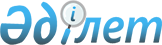 Бiрiккен Ұлттар Ұйымының Орталық Азия экономикаларына арналған Арнайы Бағдарламасының Қазақстан Республикасындағы Ұлттық Үйлестiрушiсiн тағайындау туралы
					
			Күшін жойған
			
			
		
					Қазақстан Республикасы Үкіметінің 2003 жылғы 29 желтоқсандағы N 1340 қаулысы. Күші жойылды - ҚР Үкіметінің 2006.04.28. N 335 қаулысымен.

      Қазақстан Республикасының Yкiметi қаулы етеді: 

      1. Қазақстан Республикасы Премьер-Министрiнiң орынбасары Сауат Мұхаметбайұлы Мыңбаев Бiрiккен Ұлттар Ұйымының Орталық Азия экономикаларына арналған Арнайы Бағдарламасының Қазақстан Республикасындағы Ұлттық үйлестiрушiсi болып тағайындалсын. 

      2. "Бiрiккен Ұлттар Ұйымының Орталық Азия экономикаларына арналған Арнайы Бағдарламасының Ұлттық үйлестiрушiсiн тағайындау туралы" Қазақстан Республикасы Yкiметiнiң 2002 жылғы 29 желтоқсандағы N 1436  қаулысының  күшi жойылды деп танылсын. 

      3. Осы қаулы қол қойылған күнінен бастап күшiне енеді.        Қазақстан Республикасының 

      Премьер-Министрі 
					© 2012. Қазақстан Республикасы Әділет министрлігінің «Қазақстан Республикасының Заңнама және құқықтық ақпарат институты» ШЖҚ РМК
				